№ 417-НҚ от 31.10.2023ҚАЗАҚСТАН РЕСПУБЛИКАСЫ ДЕНСАУЛЫҚ САҚТАУ МИНИСТРЛІГІМЕДИЦИНАЛЫҚ ЖӘНЕ ФАРМАЦЕВТИКАЛЫҚ БАҚЫЛАУ КОМИТЕТІМИНИСТЕРСТВО ЗДРАВООХРАНЕНИЯ РЕСПУБЛИКИ КАЗАХСТАНКОМИТЕТ МЕДИЦИНСКОГО И ФАРМАЦЕВТИЧЕСКОГО КОНТРОЛЯ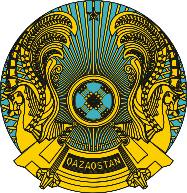 БҰЙРЫҚПРИКАЗ№ 	Астана қаласы	город АстанаОб отзыве регистрационных удостоверений и изъятии из обращения некоторых лекарственных средствВ соответствии со статьями 10 и 259 Кодекса Республики Казахстан
«О здоровье народа и системе здравоохранения», подпунктом 9) пункта 3 Правил приостановления, запрета или изъятия из обращения либо ограничения применения лекарственных средств и медицинских изделий, утвержденных приказом исполняющего обязанности Министра здравоохранения Республики Казахстан от 24 декабря 2020 года № ҚР ДСМ-322/2020 (зарегистрирован в Реестре государственной регистрации нормативных правовых актов под 
№ 21906) (далее – Правила), ПРИКАЗЫВАЮ:Отозвать регистрационные удостоверения и изъять из обращения некоторые лекарственные средства согласно приложению к настоящему приказу.Управлению контроля фармацевтической деятельности Комитета медицинского и фармацевтического контроля Министерства здравоохранения Республики Казахстан (далее – Комитет) в течение 1 (один) рабочего дня со дня принятия настоящего решения, известить в письменной (произвольной) форме территориальные подразделения Комитета, государственную экспертную организацию в сфере обращения лекарственных средств и медицинских изделий (далее – Экспертная организация), некоммерческое акционерное общество «Фонд социального медицинского страхования» и товарищество с ограниченной ответственностью «СК-Фармация».Экспертной организации в течение 1 (один) рабочего дня со дня получения информации о данном решении в соответствии с пунктами 10 и 11 Правил проведения оценки качества лекарственных средств и медицинских изделий, зарегистрированных в Республике Казахстан, утвержденных приказом Министра здравоохранения Республики Казахстан от 20 декабря 2020 года
№ ҚР ДСМ-282/2020 (зарегистрирован в Реестре государственной регистрации нормативных правовых актов под № 21836), отозвать действие сертификатов соответствия продукций, выданных на лекарственные средства.Территориальным подразделениям Комитета в течение одного рабочего дня со дня получения информации о данном решении обеспечить:1) извещение (в письменной произвольной форме) местных органов 
государственного управления здравоохранением областей, городов республиканского значения и столицы, другие государственные органы 
(по компетенции);2) размещение в средствах массовой информации;3) представление в Комитет сведений об исполнении мероприятий, предусмотренных подпунктами 1) и 2) настоящего пункта, а также информацию по пункту 5.Субъектам в сфере обращения лекарственных средств и медицинских изделий, имеющим в наличии серии (партии) отозванных и подлежащих изъятию из обращения лекарственных средств, в течение 5 (пять) календарных дней со дня получения уведомления о необходимости их возврата, направить территориальному подразделению Комитета соответствующую информацию о возврате производителю, дистрибьютору с приложением подтверждающих документов согласно пункту 15 Правил, либо предоставить информацию согласно Правил уничтожения субъектами в сфере обращения лекарственных средств и медицинских изделий в распоряжении которых находятся лекарственные средства и медицинские изделия, пришедшие в негодность, с истекшим сроком годности, фальсифицированные лекарственные средства и медицинские изделия и другие, не соответствующие требованиям законодательства Республики Казахстан, утвержденных приказом исполняющего обязанности Министра здравоохранения Республики Казахстан от 27 октября 2020 года № ҚР ДСМ-155/2020 (зарегистрирован в Реестре государственной регистрации нормативных правовых актов под № 21533).Контроль за исполнением настоящего приказа возложить 
на курирующего заместителя председателя Комитета.Настоящий приказ вступает в силу со дня его подписания.Основание: письмо РГП на ПХВ «Национальный центр экспертизы лекарственных средств и медицинских изделий» Комитета № 25-06-1244/И от 16 октября 2023 года.ПредседательКомитета медицинского и фармацевтического контроляМинистерства здравоохраненияРеспублики Казахстан                                                  Н. ИскаковПриложениек приказу председателяКомитета медицинского ифармацевтического контроляМинистерства здравоохраненияРеспублики Казахстанот __ октября 2023 года№ _____Перечень регистрационных удостоверений лекарственных средств, подлежащих отзыву и изъятиюСогласовано31.10.2023 12:35 Жекеева Асель Касмукановна31.10.2023 13:05 Кулшанов Эрик Каиргалиевич31.10.2023 13:06 Кабденов Алишер Кайратович31.10.2023 13:33 Тулешов К.А.Подписано31.10.2023 16:56 Искаков Нұрлан Зайкешұлы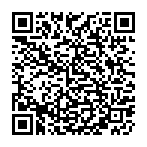 № п/пНомер регистрационного удостоверенияНаименование лекарственного средстваПроизводительДержатель регистрационного удостоверения, странаЛекарственная формаРК-ЛС-5№018233Симбиофлор-2СимбиоФарм ГмбХСимбиоФарм ГмбХ., ГерманияСуспензия для перорального применения РК-ЛС-5№018231Симбиофлор-1СимбиоФарм ГмбХСимбиоФарм ГмбХ., ГерманияСуспензия для перорального применения РК-ЛС-5№018232Про-СимбиофлорСимбиоФарм ГмбХСимбиоФарм ГмбХ., ГерманияСуспензия для перорального применения РК-ЛС-5№018818Элигард®Толмар Инк.Толмар Инк., Соединённые Штаты АмерикиЛиофилизат для приготовления раствора для подкожного введения 
в комплекте с растворителем, 22.5 мгРК-ЛС-5№018819Элигард®Толмар Инк.Толмар Инк., Соединённые Штаты АмерикиЛиофилизат для приготовления раствора для подкожного введения 
в комплекте с растворителем, 45 мгРК-ЛС-5№019905Алакс®Гербапрол Познаньский завод лекарственных трав АОГербапрол Познаньский завод лекарственных трав АО, ПольшаТаблетки, покрытые оболочкойРК-ЛС-5№019998Уросепт®АО Познаньский завод лекарственных трав ГербаполАО Познаньский завод лекарственных трав Гербапол, ПольшаТаблетки, покрытые оболочкойРК-ЛС-5№020452ВеносмилФАЭС ФАРМА, С.А.ФАЭС ФАРМА, С.А., ИспанияКапсулы 200 мгРК-ЛС-5№021113ФлуомизинРоттендорф Фарма ГмбХМединова АГ ШвейцарияТаблетки вагинальные,10 мгРК-ЛС-5№021433Хекокур спаг. ПекаПЕКАНА Натурхейльмиттель ГмбХПЕКАНА Натурхейльмиттель ГмбХ., ГерманияОральные каплиРК-ЛС-5№021435Итирес спаг. ПекаПЕКАНА Натурхейльмиттель ГмбХПЕКАНА Натурхейльмиттель ГмбХ., ГерманияМазьРК-ЛС-5№021432Итирес спаг. ПекаПЕКАНА Натурхейльмиттель ГмбХПЕКАНА Натурхейльмиттель ГмбХ., ГерманияОральные каплиРК-ЛС-5№021612Хабифак спаг. ПекаПЕКАНА Натурхейльмиттель ГмбХПЕКАНА Натурхейльмиттель ГмбХ., ГерманияОральные каплиРК-ЛС-5№021524Инфрагил спаг. ПекаПЕКАНА Натурхейльмиттель ГмбХПЕКАНА Натурхейльмиттель ГмбХ., ГерманияОральные каплиРК-ЛС-5№021562Фламиар спаг. ПекаПЕКАНА Натурхейльмиттель ГмбХПЕКАНА Натурхейльмиттель ГмбХ., ГерманияМазьРК-ЛС-5№021447КУКАМултани Фармасьютикалс ЛтдМултани Фармасьютикалс Лтд., ИндияСироп от кашляРК-ЛС-5№122095АсаколХаупт Фарма Вюльфинг ГмбХТиллоттс Фарма АГ., ШвейцарияТаблетки, покрытые кишечнорастворимой оболочкой 400 мг